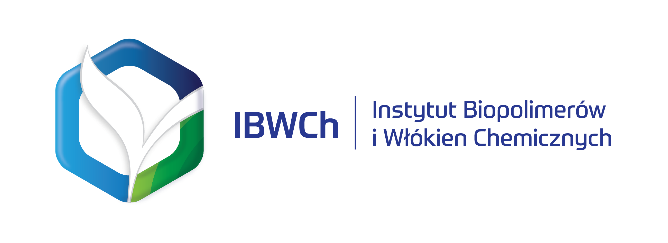 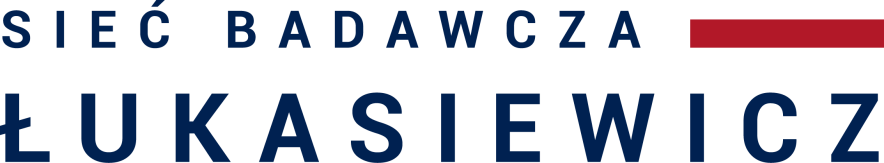 III Ogólnopolska Konferencja NaukowaInnowacyjne Oblicza Przemysłu Włókienniczego- 05 grudnia 2019 -Celem konferencji jest przybliżenie wiedzy oraz wymiana doświadczeń naukowych w zakresie innowacyjnego włókiennictwa, w szczególności zastosowanie włókien i materiałów włóknistych w przemyśle, a także wykorzystanie polimerów w gospodarce cyrkularnej oraz ich wpływ na środowisko. Konferencja adresowana jest do przedstawicieli świata nauki, do doświadczonych pracowników naukowych, a także do studentów, doktorantów oraz do osób działających w zakresie praktyki gospodarczej. W programie konferencji przewidziane są referaty plenarne, sesja naukowa i posterowa oraz sesja przeznaczona dla młodych naukowców i doktorantów. Tematyka konferencji obejmuje poniższe zagadnienia:Zastosowanie włókien i materiałów włóknistych:włókna w medycyniewłókna w rolnictwie i tekstyliachbiomateriałynanomateriały i ich wykorzystaniewyroby artystyczne z włókien Polimery a  środowisko:polimery na bazie surowców odnawialnychnowe materiały polimerowemateriały celulozowo-papierniczepolimery biodegradowalnerecykling materiałów polimerowychAspekty ekonomicznegospodarka cyrkularnabiogospodarkainnowacje przyjazne środowiskuzagospodarowanie odpadówJęzyk konferencji: polskiPublikacja w języku angielskimPo wniesieniu dodatkowej opłaty według cennika danego czasopisma, pod warunkiem spełnienia wymogów wydawniczych oraz otrzymania pozytywnych recenzji, artykuły zgodne z profilem tematycznym czasopisma, będą publikowane w ramach szybkiej ścieżki w:Fibres & Textiles in Eastern Europe (40 pkt. MNiSW)Szczegółowe informacje dla autorów: www.fibtex.lodz.pl/Harmonogram i koszt udziału w konferencjiProsimy o przesyłanie formularza zgłoszeniowego wraz z tytułem referatu, abstraktem i słowami kluczowymi (język polski i angielski) na adres e-mail: k.druzdz@ibwch.lodz.plOpłatę konferencyjną prosimy przesyłać na poniższy rachunek bankowy:PEKAO S.A. VI O/Łódź, 23 1240 3031 1111 0000 3426 6342W tytule przelewu należy wpisać: IOPW3 Imię i Nazwisko UczestnikaWażne terminy:20 listopada - termin nadsyłania zgłoszeń22 listopada - termin akceptacji abstraktów25 listopada - termin wnoszenia opłaty konferencyjnej29 listopada -  termin nadsyłania pełnych tekstów artykułów5 grudnia - III Ogólnopolska Konferencja Naukowa Innowacyjne Oblicza Przemysłu WłókienniczegoOpłata konferencyjna I – 600 zł  – obejmuje:wystąpienie na konferencji lub udział w sesji posterowej,publikację artykułu w języku angielskim (płatna dodatkowo),materiały konferencyjne,przerwy kawowe oraz obiad.Opłata konferencyjna II – 350 zł – obejmuje:wystąpienie na konferencji lub udział w sesji posterowej,materiały konferencyjne,przerwy kawowe oraz obiad.Udział bierny po rejestracji – 0 zł - obejmuje:udział bierny w konferencjimateriały konferencyjneprzerwy kawowe Opłaty zawierają podatek VAT (23%).Sekretarz konferencji – dane kontaktowemgr Katarzyna Drużdż  E-mail: k.druzdz@ibwch.lodz.pl Telefon: (42) 638 03 21